Appendix 3.1: 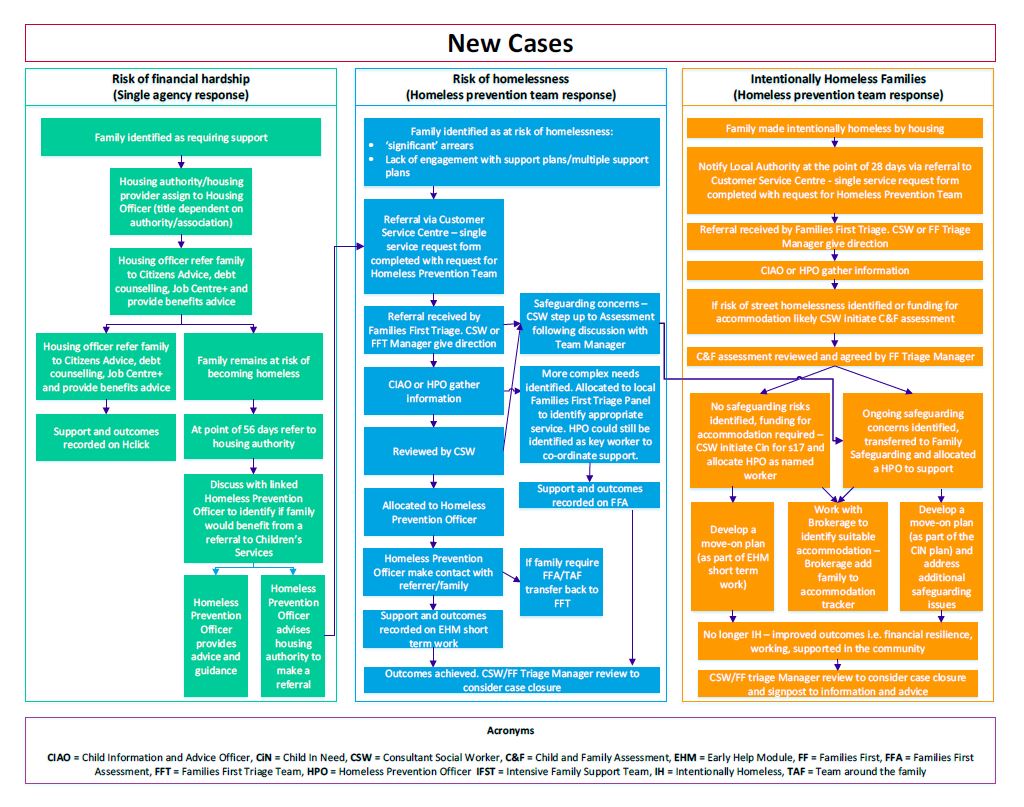 Full document can be viewed here:-  